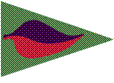 SNIPEOPEN MEETING26th-27th November 2016AtBough Beech Sailing ClubNOTICE OF RACESubject only to minor amendment.Organising Authority: Bough Beech Sailing Club in association withthe Snipe class Association.Introduction.            This event is an open meeting for Snipe class dinghies to be sailed on 26th -27th NovemberVenue:       Bough Beech Sailing Club.                       		Tel: 01892 870538                   Bough Beech,                   Nr Edenbridge,                   Kent    TN8 7ANBough Beech reservoir is situated in the Weald of Kent between Sevenoaks & Edenbridge..Eligibility and Entry: The event is open to all Snipe class association members and belong to an RYA affiliated club.Eligible boats may enter by completing the attached form and sending it together with the required fee to; The Sailing Secretary.  Bough Beech Sailing Club,  Bough Beech,  Nr Edenbridge,  Kent   TN8 7AN.Pre-event entries are to arrive before 22nd NovemberEntries will be accepted up to 10:30hrs on 26th November for those who wish to enter on the day.Fees:  Required fees are as follows; £25 per boat. / £20 per boat for junior crew (under 18 yrs)	2.2 Cheques should be made payable to “Bough Beech SC” and accompany the entry form.Rules  The series will be governed by the rules as defined in the Racing Rules of Sailing (RRS) 2013- 2016. The RYA prescriptions, the NOR and the sailing instructions. In the event of any conflict between these rules, those of the sailing instructions will prevail. The exoneration penalty ( and the advisory and RYA arbitration) of the RYA disputes procedures will be available.ScheduleA briefing will take place in the clubhouse at 12:00 hrs. Schedule of races.            ___________________________________________________________________             DATE                                    CLASS                       NUMBER of RACES             26th November 2016              Snipe                     3 races are scheduled                                                                                          warning signal for first race not before 12:25hrs             27th November 2016              Snipe                     2 races are scheduled with the first start around                      							       1055.There will be a further club race which everyone is able to join in but will not count towards the open      meeting result.            ___________________________________________________________________Sailing instructions.The sailing instructions will be available on the club website and at registration in the clubhouse. C ourses.6.1 The course to be sailed will be defined in the Sis and displayed on the club notice board..Scoring.The scoring system is as follows; ISAF low points scoring as in RRS (2013-2016) Appendix A4. The number of races a boat may exclude from her score ( or the number of races to count) will depend on the number of races completed, as follows:           Number of races completed                                  Races to count                                5 races                                                      4 races                                4 races                                                      3 races                                3 races			                           3 races                                2 races                                                      2 races                                1 race                                                        1 race       8. Races lost to weather.If a race is lost due to weather (or other unforeseen reason) the committee may display AP over H or a numeral pennant on the club mast.Disclaimer of Liability:9.1. Competitors participate in the event entirely at their own risk.. 		See Risk Statement, RRS Appendix J, Addendum A (RYA)  9.2 The Organising Authority will not accept any liability for material damage or personal injury, or death sustained in conjunction with, or prior to, during or after the eventInsurance:14.1 Each Participating boat shall be insured with valid third party liability insurance with minimum cover of £2 million per event, or the equivalent. Furthermore competitors are advised to consider the adequacy of their third party liability insurance,PrizesThe BBSC organising committee will award prizes at its discretion.Personal safety12.1 The wearing of wetsuits or dry suits will be compulsory.The Organising Committee. Bough Beech Sailing Club. 							East Surrey and Sutton Water Company RulesInvasive speciesIn order to comply with East Surrey and Sutton Water Company rules, we will require all visitors to have washed and dried their boat and equipment before arriving at Bough Beech Reservoir.  Entry to the Open meeting will be conditional upon receipt of a signed form stating that you have washed and dried your boat and equipment as required.  A copy of this form is available as an appendix to this NOR.  Printed copies will also be available on the dayDogs.Under the terms of the Sutton and East Surrey Water Company byelaws, dogs are not permitted on the premises of the Club, its grounds or car parks.ADDITIONAL INFORMATIONClub membership.All participants, crews and friends are extended membership privileges for the duration of the event.Social.There will be a meal and social at the Bulls Head in Pratts Bottom on the Saturday night.Accommodation.Peter has space on various floors (walking distance from the pub) so please bring an air mattress and sleeping bag. Camper Vans are not permitted overnight on site at BBSC.Parking. Parking is available in the club car park. Boats should be rigged in the car park and walked down on their launching trolleys to the slipway.Security.Please Note Valuables should not be left in the changing rooms or visible in cars.Further Information.Any further information regarding the event will gladly be given by contacting the following; Pete Wolstenolme by email wpeter@live.co.ukThe Organising Committee, BBSC. 				November 2016BOUGH BEECH SAILING CLUBOpen Event Entry Form 2016Declaration by visiting boats to Bough Beech ReservoirBough Beech SC, Snipe Open Meeting 26th / 27th NovemberINVASIVE AQUATIC SPECIESSTOP THE SPREAD!Our landlord, the ESWC, requires visitors to have washed and dried their boats and equipment before arriving at Bough Beech Reservoir.  Entry to this Open meeting is conditional upon receipt of this signed form.I certify that I have washed and dried my boat as required.Name ……………………………………….		Boat Number:……………………..Signed……………………………………..		 Date ………………………………..Please complete in block capitals and return to; Bough Beech Sailing Club, Bough Beech, Nr. Edenbridge, Kent. TN8 7AN.Please complete in block capitals and return to; Bough Beech Sailing Club, Bough Beech, Nr. Edenbridge, Kent. TN8 7AN.Please complete in block capitals and return to; Bough Beech Sailing Club, Bough Beech, Nr. Edenbridge, Kent. TN8 7AN.EventSnipe Open Meeting Snipe Open Meeting Sail NumberClassHelmCrewClub AddressTownPostcodeTelephoneemailPlease accept my cheque for the Bough Beech Snipe Open meeting. I enclose my cheque made payable to “Bough Beech SC” with my cheque card number on the back. Please accept my cheque for the Bough Beech Snipe Open meeting. I enclose my cheque made payable to “Bough Beech SC” with my cheque card number on the back. Please accept my cheque for the Bough Beech Snipe Open meeting. I enclose my cheque made payable to “Bough Beech SC” with my cheque card number on the back. Fees£25 per boat for the two day event.Youth (<18yrs) £20 per boat for the two day event.£25 per boat for the two day event.Youth (<18yrs) £20 per boat for the two day event.DeclarationI agree to be bound by the racing rules of sailing and all other rules that govern this event. In particular, I have read the Notice of Race and confirm that I agree to its provisions and that my boat will conform to its requirements throughout the event. I also confirm that if applicable my boat complies with the requirements of BBSC with regard to protection against invasive species. I agree to notify the club OOD in advance of any medical issues I have, which may need special attention during the event.I agree to be bound by the racing rules of sailing and all other rules that govern this event. In particular, I have read the Notice of Race and confirm that I agree to its provisions and that my boat will conform to its requirements throughout the event. I also confirm that if applicable my boat complies with the requirements of BBSC with regard to protection against invasive species. I agree to notify the club OOD in advance of any medical issues I have, which may need special attention during the event.SignedXXDateParentOr person acting in locoParentOr person acting in locoMobile 1Mobile 2   DeclarationParent or Guardian declarations: (required for all sailors who are under 18 yrs).Under law, this competitor is my dependant. I accept the statement of liability in the Notice of Race and agree to the statements contained within it. During the event, the boat sailed by my dependant will have a valid and current third party insurance of at least £2m. I confirm that my dependant is competent to take part. I will be responsible for my dependant throughout the event and during the time he/she is afloat I will be available at the event venue, or I will inform the Race Office in writing who is acting in loco parentis.    Parent or Guardian declarations: (required for all sailors who are under 18 yrs).Under law, this competitor is my dependant. I accept the statement of liability in the Notice of Race and agree to the statements contained within it. During the event, the boat sailed by my dependant will have a valid and current third party insurance of at least £2m. I confirm that my dependant is competent to take part. I will be responsible for my dependant throughout the event and during the time he/she is afloat I will be available at the event venue, or I will inform the Race Office in writing who is acting in loco parentis.    SignedXXDateBBSC UseMembership Class Association:  Yes/No       Junior Entry:  Yes/NoMembership Class Association:  Yes/No       Junior Entry:  Yes/No